Сумська міська радаVIІ СКЛИКАННЯ LXIII (позачергова) СЕСІЯРІШЕННЯвід 16 жовтня 2019 року № 5774-МРм. СумиРозглянувши звернення громадянина, надані документи, відповідно до  постанови Верховної Ради України від 15.09.2015 № 681-VIII «Про затвердження території міста Суми», протоколу засідання постійної комісії з питань архітектури, містобудування, регулювання земельних відносин, природокористування та екології Сумської міської ради від 05.09.2019 № 166, статей 12, 20, частини 6 статті 186 Земельного кодексу України, статті 50 Закону України «Про землеустрій», керуючись пунктом 34 частини першої статті 26 Закону України «Про місцеве самоврядування в Україні», Сумська міська рада  ВИРІШИЛА:Затвердити проект землеустрою щодо відведення земельної ділянки та змінити її цільове призначення із земель сільськогосподарського призначення                                        для індивідуального садівництва на землі житлової та громадської забудови                       для будівництва і обслуговування житлового будинку, господарських будівель і споруд (присадибна ділянка) за адресою: м. Суми, вул. Європейська, кадастровий номер 5910136300:14:004:0072, площа 0,0218 га, яка перебуває в приватній власності Чистюхіна Максима Сергійовича на підставі витягу з Державного реєстру речових прав на нерухоме майно про реєстрацію права власності № 145455558 від 15.11.2018, реєстраційний номер об’єкта нерухомого майна 1694522059247.Сумський міський голова						           О.М. ЛисенкоВиконавець: Клименко Ю.М.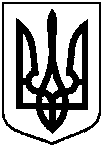 Про затвердження Чистюхіну Максиму Сергійовичу проекту землеустрою щодо відведення земельної ділянки та зміну її цільового призначення за адресою: м. Суми,                вул. Європейська, кадастровий номер 5910136300:14:004:0072